
COCHIN PORT TRUST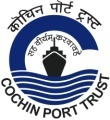 Civil Engineering DepartmentE-Tender No. T15/T-1946/2021-CConstruction of International and Domestic Cruise Terminal and Other Allied Facilities at Mormugao Port TrustVOLUME-VI -BDRAWINGS AVAILABLE IN THE LINK BELOW:https://drive.google.com/drive/folders/1duFKoh-DooXO3_dL77njYZNp-o6VH_IY?usp=sharingJUNE 2021                                                                  Chief Engineer, Cochin Port Trust                                                      Willingdon Island, Cochin-682009, Kerala                                                                                   www.cochinport.gov.in